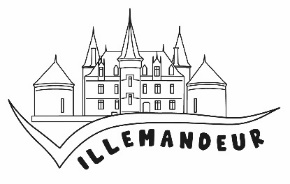 DOSSIER DE CANDIDATURE 2023ANIMATIONNOM / PRÉNOM : Date de naissance : Lieu et département de naissance :  	Adresse 	_______________________________________________________	Code Postal et Ville	_______________________________________________________ Tél. du responsable légal (pour les mineurs) : _______________________Tél. PORTABLE : __________________________  E-mail : ___________________________________________________________________Vous postulez pour : 	Animateur Stagiaire 						 Animateur Diplômé				 Aide Animateur (Jeunes âgés de 16 ans et de – 17 ans) : 		JUILLET 		AOÛTTableau à remplir pour les animateurs stagiaires et diplômés() Numéroter dans l’ordre de préférence 2 ou 3 choix() Joindre les photocopies du diplôme, des certificats de session de formation et de stages.EXPÉRIENCES ANTÉRIEURES DANS L’ANIMATIONPossédez-vous le permis de conduire ?	OUI   		NON Date d’obtention : 	 (Joindre une photocopie)Autres diplômes (Joindre les photocopies)ORIENTATION ENVISAGÉE ET/OU PROJET PROFESSIONNEL______________________________________________________________________________________________________________________________________________________________________________________________________________________________________________________________________________________________________________________________________________________________CENTRES D’INTÉRÊT____________________________________________________________________________________________________________________________________________________________________________________________________________________________________________________________________________________________________________________RENSEIGNEMENTS DIVERS QUE VOUS JUGEZ NECESSAIRES_________________________________________________________________________________________________________________________________________________________________________________________________________________________________________________________________________________________________________________________________________________________________________________________________POINTS ESSENTIELS DU PROJET PÉDAGOGIQUEPermettre à l’enfant de bien vivre ses vacances.Répondre aux attentes et aux besoins des enfants.Eveiller l’enfant à de nouveaux pôles d’attraction en rapport avec l’Accueil de Loisirs et son environnement.Développer des relations sociales.Recherche d’un développement physique et psychique harmonieux.Apprentissage à l’autonomie.*  *  *Pour les animateurs stagiaires et diplômés : Présentez succinctement les grandes lignes de votre projet d’animation :Thème(s) ou fil conducteur.Idées d’activités par rapport au(x) thème(s) proposé(s).Sorties (personne(s) à contacter – adresse – téléphone).___________________________________________________________________________________________________________________________________________________________________________________________________________________________________________________________________________________________________________________________________________________________________________________________________________________________________________________________________________________________________________________________________________________________________________________________________________________________________________________________________________________________________________________________________________________________________________________________________________________________________________________________________________________________________________________________________________________________________________________________________________________________________________________________________________________________________________________________________________________________________________________________________NOTA : Vous pouvez, si vous le jugez utile, joindre tous compléments d’informations sur papier libre.Documents à joindre au dossier : CV actualiséCopie du diplôme BAFA, des certificats de session de formation et de stages pratiquesCopie recto/verso du permis de conduireAutres diplômesC’est à partir des informations portées sur ce dossier que la recevabilité de votre candidature sera évaluée.Votre dossier doit être renseigné complétement et lisiblement. Il doit comporter l’intégralité des pièces demandées (dossier de candidature, pièces justificatives). Tout dossier incomplet ou illisible ne sera pas pris en compte.Je, soussigné(e) _____________________________________ certifie sur l’honneur l’exactitude des renseignements mentionnés au présent dossier.Toute fausse déclaration annulera de fait la présente candidature.Fait à _____________________________, le ___________________	SIGNATURE :Réservé à l’Administration : PÉRIODESGROUPE D’ÂGE SOUHAITÉS ()GROUPE D’ÂGE SOUHAITÉS ()GROUPE D’ÂGE SOUHAITÉS ()GROUPE D’ÂGE SOUHAITÉS ()GROUPE D’ÂGE SOUHAITÉS ()PÉRIODES3 / 4 ans5 / 6 ans7 / 8 ans9 / 10 ans11 / 13 ansJUILLET 2023Lundi 10 Juillet au Vendredi 28 JuilletAOÛT 2023Lundi 31 juillet au Vendredi 25 AoûtDATES DE FORMATION ()DATES DE FORMATION ()DATES DE FORMATION ()DATES DE FORMATION ()DATES DE FORMATION ()DATES DE FORMATION ()Obtention Stage de baseStage pratique2nd stage pratiqueTitulaire B.A.F.D Stagiaire B.A.F.DTitulaire B.A.F.A  Stagiaire B.A.F.ADATESNATURE DU SÉJOURLIEUEMPLOYEURFONCTIONTRANCHE D'ÂGEDIPLÔMESDATESORGANISMEDOMINANTEPSC1 (Prévention et secours civiques de niveau 1)BSB (Brevet de surveillant de baignade)BNSSA (Brevet National de Surveillance et de Sauvetage Aquatique)Diplôme d’encadrement sportif (BPJEPS ; DEJEPS…)AUTRES (enseignement, socio-éducatif…)